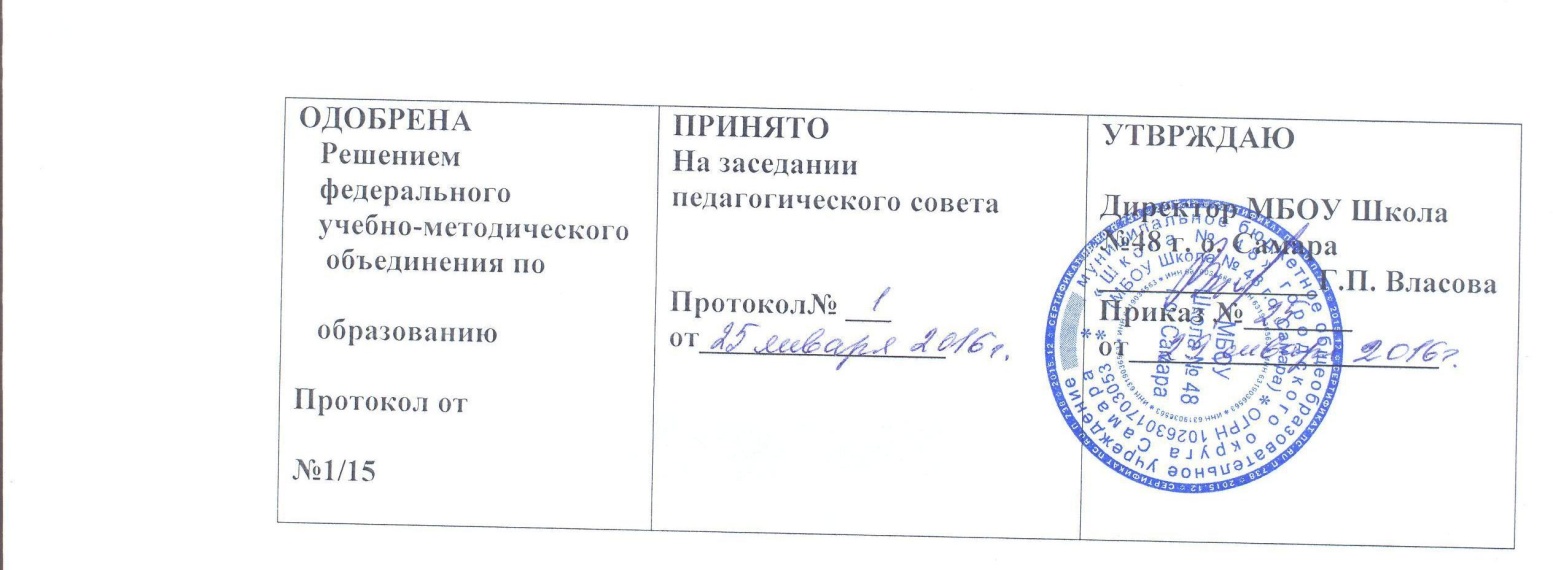 МБОУ Школа №48 г.о. СамараПрограмма «Здоровье» на 2011-2018г.Разработчики программы:Куратором проекта мониторинга здоровья обучающихся  является завуч по учебно-воспитательной работе О.А.Касьянова.* Завуч по научно  - методической работе - Н. Г. Стрежнева;* Учителя физкультуры – Н. П. Попова, Аксакова О.А.;* Социальный педагог — О.А. Лисицина;* Учитель нач.школы – О.В. Уразманова.Пояснительная записка Здоровье детей школьного возраста, как и других групп населения, зависит от таких факторов, как состояние окружающей среды, здоровья родителей и наследственности, условия жизни и воспитания ребенка в семье, в образовательном учреждении. Значимыми факторами, формирующими здоровье детей, является система воспитания и обучения, включая физическое воспитание. Проблема здоровья нации, ее генофонд и будущее в значительной мере определяется уровнем развития физкультуры и спорта.Школа не может оставаться в стороне, поэтому особое внимание наш педагогический коллектив уделяет вопросам укрепления здоровья и физического развития обучающихся.Необходимость разработки программы «Здоровье» для МБОУ Школы № 48 г.о. Самара  была вызвана рядом причин: анализ состояния здоровья обучающихся школы; повышение спроса родителей и детей на организованный отдых школьников; особенности социальной среды; обеспечение преемственности в воспитательной  работе школы разных лет; использование богатого творческого потенциала педагогов школы в работе с детьми.Актуальность проблемы сохранения и укрепления  здоровья школьников МБОУ Школа №48 г.о. Самара подтверждается анализом состояния  здоровья детей.В 2010- 2011  году из  820 осмотренных детей отнесено к: I группе –   161  учащихся;II группе –     259 учащихся;           III группе –   339 учащихся.   Рейтинговое распределение (в %) хронических заболеваний и функциональных нарушений основных систем организма у учащихся школы выглядит следующим образом: Выявленные проблемы побуждают учителей к освоению  здоровьесберегающих технологий (приложение №1), методов мониторинга состояния  здоровья детей, созданию системы по сохранению и укреплению здоровья всех субъектов образовательного процесса. С этой целью педагогический коллектив определил  для себя 3 важнейших  направления:Обеспечение сохранения и укрепления здоровья ученика.Обеспечение формирования здоровьесохраняющих культурных традиций семьи.Обеспечение здоровьесохраняющей деятельности педагогов.При планировании  воспитательной системы школы было проведено анкетирование с родителями учащихся. Цель данного анкетирования - получение информации о заинтересованности родителей в организации образовательного и воспитательного процесса  детей; их желании сотрудничать со школой в вопросах воспитания и всестороннего развития ребенка; приоритетных ценностях семей; отношении родителей к проблеме здоровья своих детей. Родителям было предложено высказать пожелания, связанные с организацией процесса оздоровления, труда и досуга в образовательном учреждении. Данное анкетирование показало полную заинтересованность  в вопросах сохранения здоровья и оздоровления детей в период обучения.Учитывая вышеизложенные факты, педагогический коллектив определил здоровьесбережение ведущим направлением работы школы, поставив перед собой задачу создания школьного сообщества, призванного разработать направления деятельности оздоровительной кампании с целью укрепления физического, психического и социального компонентов здоровья наших воспитанников.В школе разработана программа «Здоровье», которая основывается на: 1.Конвенции ООН о Правах Ребенка;                                                                                       2.Конституции Российской Федерации;3. Законе Российской Федерации «Об образовании»;                                                                             4. Инициативе «Наша новая школа» и Программе развития ОУI. Основные концептуальные положения программы «Здоровье»1. Программа призвана реализовать основные положения Декларации прав ребенка, направленные на защиту здоровья и получение полноценного образования. 2. Программа является подтверждением особого статуса детства как периода, не зависящего от социальных, политических, национальных, конфессиональных и других отличий.3. Программа находится в числе приоритетных направлений деятельности школы, служит основой сотрудничества образования и здравоохранения, общественности, школы и родителей.В соответствии с направлением  работы ОУ «Совершенствование системы управления и материально-технической базы школы для  повышения качества образования» и поставленной задачей: «Развивать формы и методы работы школы по здоровьесбережению обучающихся»  определена цель и задачи программы «Здоровье».   Цель программы «Здоровье».Содействовать сохранению здоровья каждого школьника.Школа ставит перед собой следующие задачи:                                                                                   1. Использовать здоровьесберегающий  оптимальный режим  учебно-воспитательной работы;                2. Внедрить  в практику лучший  опыт  использования здоровьесберегающие технологий обучения и воспитания, адекватных возможностей детей.                                                             3. Содействовать  гармоничному развитию детей путем профилактики и коррекции возможных отклонений физического состояния и здоровья на каждом возрастном этапе.                             4. Оказать  педагогам конкретную  помощь в изучении физиологических возможностей организма детей, определении уровня физического развития, соответствия биологического возраста паспортному,  ведении  наблюдений за ростом и развитием ребенка.                               5. Организовать просветительскую работу  среди родителей, педагогов и детей основ здорового образа жизни.6. Оказывать психолого-педагогическую поддержку и сопровождение образовательного процесса.В соответствии с основными задачами содержание работы школы определяется следующими направлениями:                                                                                                                              - научным, изучающим закономерности роста и развития, формирования личности ребенка с целью разработки способов, средств и методов применения здоровьесберегающих технологий в условиях учреждения;                                                                                                 - прикладным, осуществляющим научно-методическое обеспечение всего процесса обучения и воспитания;- практическим (работа с детьми, родителями, педагогами школы в рамках программы). Основными видами деятельности по программе «Здоровье» в школе являются диагностика, развитие, профилактика и коррекция, консультирование.П. Стратегия развития школы в рамках программы «Здоровье»1. Ресурсы, необходимые для развития программы: - готовность персонала, родителей, учеников к участию в программе;                                                       - профессиональная компетентность учителей;                                                                                                     - ресурс времени;                                                                                                                                               - информационные ресурсы;                                                                                                                          - финансовые и материально технические.2. Этапы реализации программы:Первый этап – организационно-подготовительный (до января 2012 г.)Второй этап – основной этап реализации программы (2012-2017 гг.)Третий этап – завершающий (2018 г.)На организационно-подготовительном этапе предусматриваются:Анализ состояния здоровьесберегающей среды в школе.Анализ условий обеспечения безопасности образовательной среды.Изучение мотивации участников образовательного процесса на сохранение и укрепление своего здоровья.Проведение мониторинга здоровья обучающихся.Проведение мониторинга занятости  школьников в дополнительном образовании.Проведение семинаров, посвящённых использованию здоровьесберегающих технологий, родительских собраний.Система работы на втором этапе заключается в организации здоровьесберегающей деятельности:Обеспечение выполнения законодательства по охране здоровья в образовательном учреждении во всех сферах деятельности.Использование здоровьесберегающих технологий в учебно-воспитательной деятельности.Укрепление материально-технической базы школы.Завершающий  этап программы «Здоровье» предусматривает анализ и оценку результатов реализации программы.На данном этапе производится оценка эффективности внедрения мероприятий, предусмотренных программой. Оценка эффективности проводится по предварительным анализам воспитывающей деятельности, которые составляются в конце каждого учебного года, по анализу состояния здоровья школьников (мониторинг здоровья).III. Общие тактические задачи по  реализации программы:Экспертная группа содействия здоровью. Экспертная группа отвечает за состояние школьной среды, внедрение различных направлений, содействующих здоровью, поддержание чистоты в классах, мастерских, в спортивном зале и туалетах школы.Экспертная группа прилагает усилия по привлечению родителей и общественности к проблемам школьной жизни.                                                                                                                                          Состав экспертной группыВ экспертную группу по проведению мониторинга здоровья обучающихся входят:* Завуч по научно  - методической работе - Н. Г. Стрежнева;* Учителя физкультуры – Н. П. Попова, Аксакова О.А., Лисицина О.А.* Медицинская сестра школы — Н.В. Кузнецова;* Социальный педагог — О.А. Лисицина;* Учитель нач. школы – О.В. Уразманова.⃰Учителя ОБЖ Сусарев Ю.А., Коновалов В.С., Горшенин Д.А.Куратором проекта мониторинга здоровья обучающихся  является завуч по учебно-воспитательной работе О.А.Касьянова.Образование в области физического воспитания.Дети по уровню здоровья и физической подготовленности подразделяются на три медицинские группы – основную, подготовительную и специальную.На основе учета возраста, показателей физической подготовленности, степени заболевания ежегодно к началу учебного года формируются специальные медицинские группы обучающихся.Соблюдать санитарно-гигиенические требования, предъявляемые к урокам физкультуры, трудового обучения, (проветриваемые чистые помещения, специальная форма, определенные нормами физические нагрузки).Профилактика заболеваний через здоровое питание.Деятельность по улучшению питания школьников должна предполагать два аспекта: питание ребенка в школе и контроль за полноценностью питания в семьях учеников. Для решения данной проблемы необходимо:1. Не нарушая финансовой сметы, оптимизировать рацион питания исходя из возможностей школы.2. Добиваться витаминизации рациона питания в период с марта по май (соки, фрукты, кислородный коктейль).3. Выдерживать режим питания школьников, учитывая их возрастные особенности.4. Ответственному за питание  контролировать процесс приготовления пищи.5. Минимальными ресурсами при идеальной чистоте выдерживать эстетику столовой.6. Учителям  находить возможность в доступной, деликатной форме информировать детей о питании в домашних условиях.Образование и воспитание в области здоровья.Цель: организация деятельности всех служб по обучению здоровому образу жизни  в школе.Здоровье в широком смысле этого слова выступает и как одна из целей в процессе получения образования, и как средство достижения «высокой гармонии», и как индикатор правильности выбора пути.Исходя из этого, необходимо проводить просветительские занятия, используя уроки природоведения, трудового обучения, физкультуры, русского языка, биологии, химии,  математики, ИЗО, музыки, классные часы, лектории.Участие родителей и общественности в реализации программы « Здоровье».Родители должны помогать своим детям:                                                                                                              - в овладении необходимыми знаниями и умениями в области сохранения здоровья;                                      - в процессе организации ими учебной и досуговой деятельности;                                                        - в организации здоровье жизнедеятельности за рамками учебно-воспитательного процесса;                                                                                                                                                              - в борьбе с вредными привычками.Педагогические работники и родители должны знать вредные факторы и уметь исключить или минимизировать их отрицательное влияние на здоровье учащихся, уметь применять психолого-педагогические приёмы и методы, способствующие сохранению психического и психологического здоровья учащихся.IV. Основные мероприятия  по программе     Ресурсное обеспечение выполнения программы1.Законодательно-нормативное обеспечение программы: Конституция РФ; Декларация прав ребенка; закон РФ «Об образовании»; санитарные нормы и правила, утвержденные совместным постановлением Министерства образования РФ и Госсанэпиднадзора; приказ Министерства образования РФ «Об утверждении примерного положения о центре содействия укреплению, здоровья обучающихся». 2  Кадровое обеспечение: проведение семинаров, практикумов по внедрению здоровьесберегающих технологий; проведение  консультаций по оказанию помощи классным руководителям в планировании работы с учащимися по формированию здорового образа жизни, профилактике заболеваний, вредных привычек;  обучение педагогов приемам личной самодиагностики здоровья в физическом плане, а также методике обучения школьников приёмам личной самодиагностики.3.Программно-методическое обеспечение: создание банка здоровьесберегающих технологий, внеурочных программ по физической подготовке («Спорт и игра- наши друзья» , «Волейбол») тематики и содержания классных часов,  сценариев праздников и мероприятий, диагностических методик и др.V.   План реализации программы:Срок   реализации:  2011 -2018 гг.Структура программы.Соматическое здоровье – уроки биологии и ОБЖ, спецкурсы, пропаганда ЗОЖ, профилактика вредных привычек, работа медкабинета.Физическое здоровье – физкультура, спорт, физкультминутки, динамические перемены, зарядка, режим дня, секции.Психическое здоровье – психогигиена, работа школьного социального педагога.Нравственное здоровье – половое воспитание, межличностные  и межвозрастные отношения, поиски бесконфликтного общения.Оздоровительная модель. План мероприятий по реализации программы 2011-2016 гг.Используемые формы:Анкетирование, опрос (родителей, учащихся).Наблюдение (учитель, медицинская сестра, соц. педагог).Мониторинг диагностики здоровья и антропометрических данных.Консультирование родителей по вопросам оздоровления детей.Родительские собрания « Методы оздоровления детей в условиях гимназии», «условия воспитания здорового ребёнка в семье», « Предупреждение переутомления», «Организация режима дня ребёнка». Уроки здоровья: обучение школьников приёмам личной самодиагностики, саморегуляцииИсследовательская работа по охране и укреплению здоровья, защита проектов.Физкультурно – оздоровительные мероприятия (походы, прогулки, спортивные праздники, дни здоровья, весёлые старты, эстафеты, спартакиады). Питьевая вода в школе.Организация горячего питания в ОУ.Встречи с приглашением врачей, специалистов по охране и укреплению здоровья.Организация летнего отдыха в школе.Организация перемен (игровые  и т. д.), динамической паузы на свежем воздухе в любое время года.                                                                                                              Проведение спортивных игр среди детей, родителей, учителей Консультации по итогам диагностик физического развития детейСеминары по обмену опытом формирования ЗОЖ и физической активности в семье.Разработка индивидуальных планов с детьми, имеющими отклонения в здоровье (физические упражнения).Ежегодные комплексные медосмотры обучающихся с последующими рекомендациями классным руководителям, учителям-предметникам, родителямРабота по созданию режима учебных занятий и самостоятельной работы детей, обеспечивающего сохранение высокого уровня работоспособности.Обеспечение необходимого санитарно-гигиенического режима (подбор мебели, влажная уборка, освещённость, тепловой режим, рациональное питание).Осуществление профориентации с учётом состояния здоровья и психофизических особенностей учащихся.Строгое соблюдение правил ТБ, осуществление необходимых мер по охране здоровья и жизни обучающихся.Консультации для учителей по сохранению собственного здоровья (желательно с привлечением специалистов, медицинских работников).                                                      Оздоровление педагогического коллектива (традиционные Дни здоровья, индивидуальные программы оздоровления и консультации врача, тренинги для учителей). Ежегодный профосмотр учителей узкими специалистами. Работа по улучшению интерьера школы, классов (озеленение, соответствующая окраска стен, мебели).Проведение циклов классных часов по здоровьесберегающей тематике, обучению ЗОЖ, профилактике алкоголизма, курения, наркомании.Школьные  семинары, конференции.Оформление и периодическое обновление уголков здоровья, медицинской комнаты.Включение в учебный план школы экологических спецкурсов.Природоохранная деятельность учащихся на территории школы (экологические десанты).Привлечение  учащихся к облагораживанию пришкольной территории.Привлечение родителей к участию в создании интерьера школы, классов, облагораживанию пришкольной территории.Привлечение бывших выпускников и родителей обучающихся к работе по пропаганде ЗОЖ (приглашение  для  выступления на классных  часах, беседах, лекциях,  ведения спецкурсов по ЗОЖ).Индивидуальная работа с асоциальными семьями.VI. Ожидаемые результаты программы:внедрение оптимального режима учебного труда и активного отдыха;повышение уровня физического, психического и социального здоровья обучающихся;уменьшение количества поведенческих рисков, опасных для здоровья; повышение уровня лечебной и профилактической работы;осознанное отношение детей и их родителей к состоянию здоровья как основному фактору успеха на последующих этапах жизни.повышение чувства собственного достоинства школьников, педагогов, их социального самосознания;создание комфортного  стиля  межличностных отношений между всеми участниками учебно-воспитательного процесса; максимальное предоставление ребенку возможностей для своего физического развития в органическом единстве с гигиеническими и физиологическими требованиями; выполнение регламентированных программой педагогических мероприятий — обучение здоровью;увеличение двигательной активности обучающихся (физкультминутки, подвижные перемены, увеличение количества спортивных секций, спортивные мероприятия);       вовлечение окружающего социума в школьную жизнь. стремление к воспитанию в человеке воли, характера, стремления к достижению невозможного.разработка и внедрение системы мер информационного обеспечения учителей, детей, родителей по вопросам здорового образа жизни, безопасного поведения.Улучшение психологического и психического здоровья обучюащихся.Организация контроля за выполнением программы:- администрация;- Совет школы;- совет старшеклассников.На основе результатов обследования учащихся и итогов выполнения программы «Здоровье» за 2014-2015 учебный год будут внесены коррективы в программу на следующий учебный год, скорректированы направления работы по программе. 
    Контроль: ежегодно – паспорта здоровья и отслеживание физических кондиций учащихся. Данная программа рассчитана на пять лет и предполагает постоянную работу по её дополнению и совершенствованию.     Успешность осуществления поставленных задач будет во многом зависеть от включенности всего коллектива МБОУ Школа № 48 г.о. Самара в процесс реализации данной программПлан реализации программы «Здоровье»в 2012-2018 учебном году.     Следует  уделить особое внимание решению следующих задач:отработка системы выявления уровня здоровья обучающихся школы и целенаправленного отслеживания его в течение всего времени обучения;создание условий для обеспечения охраны здоровья обучающихся, их полноценного физического развития, формирования здорового образа жизни;создание комфортных психолого-педагогических условий обучения и сопровождения обучающихся.просвещение родителей в вопросах сохранения здоровья детей; а также углубиться в вопросы, связанные с мониторингом спортивно – оздоровительной работы в школе.Развивать здоровьесберегающую деятельность в тесном контакте с социальными партнёрами ОУ, со школьным детским самоуправлением, с волонтёрским движением  школы.Мероприятия, проводимые на протяжении всего учебного года: 1..Поддержание санитарно-гигиенического режима (рациональное расписание, влажные уборки, освещённость рабочих мест обучающихся, подбор мебели, воздушно-тепловой режим и т.д.).2.Организация ежедневного горячего питания для обучающихся, систематический контроль качества пищи (тепловой режим, разнообразие, соответствие санитарным требованиям).3.Работа по профилактике травматизма. 4.Физкультурные паузы на уроках, разработка комплексов упражнений для профилактики зрительного утомления, нарушения опорно-двигательного аппарата.5.Работа спортивных секций.6.Работа танцевальных объединений.7.Проведение родительских собраний. Темы лекций: "Режим дня школьника", "Питание и здоровье", "Профилактика простудных заболеваний", "Закаливание детей", "Культура питания", "Профилактика детского травматизма", "Профилактика вредных привычек", "Влияние конфликтов в семье на здоровье детей", "Организация досуга детей в семье" и пр. 8.Проектно-исследовательская работа (рефераты).9.Мероприятия по улучшению интерьера школы, создание уюта в столовой, медкабинете.10.Внеклассная и внешкольная работа по пропаганде здорового образа жизни.11.Анкетирование учащихся с целью определения степени сформированности навыков ЗОЖ, изучения отношения обучающихся к своему здоровью (по плану диагностических мероприятий).Мероприятия, проводимые на протяжении всего учебного года: .Поддержание санитарно-гигиенического режима (рациональное расписание, влажные уборки, освещённость рабочих мест обучающихся, подбор мебели, воздушно-тепловой режим и т.д.).Организация ежедневного горячего питания для обучающихся, систематический контроль качества пищи (тепловой режим, разнообразие, соответствие санитарным требованиям).Работа по профилактике травматизма. Физкультурные паузы на уроках, разработка комплексов упражнений для профилактики зрительного утомления, нарушения опорно-двигательного аппарата.Работа спортивных секций.Работа танцевальных объединений.Проведение родительских собраний. Темы лекций: "Режим дня школьника", "Питание и здоровье", "Профилактика простудных заболеваний", "Закаливание детей", "Культура питания", "Профилактика детского травматизма", "Профилактика вредных привычек", "Влияние конфликтов в семье на здоровье детей", "Организация досуга детей в семье" и пр. Проектно-исследовательская работа (рефераты).Мероприятия по улучшению интерьера школы, создание уюта в столовой, медкабинете.Внеклассная и внешкольная работа по пропаганде здорового образа жизни.Анкетирование учащихся с целью определения степени сформированности навыков ЗОЖ, изучения отношения обучающихся к своему здоровью (по плану диагностических мероприятий).Приложение №.1.  «Здоровьесберегающие технологии».В основе  работы лежат идеи следующих авторов: В.Н. Ирхина, И. В. Ирхиной (о теоретических и технологических аспектах деятельности учителя по валеологизации учебного процесса); Р. Вейсен, Дж.Оли, В.Эванс, Дж. Ли, Б. Спрунгер, Д. Пеллаукс (о создании технологии обучения жизненно важным навыкам в школе);Е.Н. Степанова и др. (формирование представлений о современных подходах и концепциях воспитания.Н.Е. Щурковой (о формировании у школьников образа жизни, достойной Человека)Комплексное применение здоровьесберегающих технологий идет по следующим направлениям:- создание здоровьесберегающей инфраструктуры ОУ (психологически и физиологически безопасной для учителя и ученика  образовательной среды);                                                          - организация физкультурно-оздоровительной работы;                                                                         - организация просветительско - воспитательной работы с обучающимися, направленной на изменение их ценностных установок по отношению к здоровью и здоровому образу жизни;         -  организация просветительской и методической работы с педагогами и родителями.Приложение №2. «Методики диагностики здоровья».  1. Методика “Определения коэффициента утомляемости для групп обучающихся (класса) по дням учебной деятельности”.2. Методика “Оценка эффективности здоровьесберегающей деятельности ОУ”.Эти методики рекомендуется применять один раз в начале или в конце учебного года с привлечением независимых экспертов.Приложение №3. Пропаганда здорового питания. 1. Разговор о правильном питании 	(5 часов) в 1-4 классах.2. Классные часы о здоровом питании с приглашением специалистов. Включение в план родительского всеобуча, рабочую программу, план воспитательной работы мероприятий, способствующих повышению эффективности работы по здоровьесбережению детей. Проведение лекций, бесед, воспитательных часов по формированию здорового образа жизни: «Ядовитые растения, грибы»  Викторина: «Знаешь ли ты растения».3.Организация питания учащихся.  Кислородные коктейли.4.Парад овощей «Овощи очень полезны». Витаминизация питания учащихся. Беседа «Витамины для здоровья».Литература: Безруких М.М., Филлипова Т.А., Макеева А.Г. Разговор о правильном питании/ Методическое пособие. - М.: ОСМА-ПРЕСС Инвест, 2003.5. Открытые уроки, акции о рациональном питании(5-9кл)(4 часа)6. Мастер-класс, экскурсия в СамГТУ, пищевой факультет. «Пищевые добавки» (9-11кл.)(4 часа)Анализ проведения урока с позиций здоровьесбережения.Педагогу в организации и проведении  урока необходимо учитывать:1) обстановку и гигиенические условия в классе (кабинете): температуру и свежесть воздуха, рациональность освещения класса и доски, наличие/отсутствие монотонных, неприятных звуковых раздражителей и т.д.;2) число видов учебной деятельности: опрос обучающихся, письмо, чтение, слушание, рассказ, рассматривание наглядных пособий, ответы на вопросы, решение примеров, задач и др. Норма – 4-7 видов за урок. Частые смены одной деятельности другой требуют от обучающихся дополнительных адаптационных усилий;3) среднюю продолжительность и частоту чередования различных видов учебной деятельности. Ориентировочная норма – 7-10 минут; число видов преподавания: словесный, наглядный, аудиовизуальный, самостоятельная работа и т.д. Норма – не менее трех;5) чередование видов преподавания. Норма – не позже чем через 10-15 минут;6) наличие и выбор места на уроке методов, способствующих активизации инициативы и творческого самовыражения самих обучающихся. Это такие методы, как метод свободного выбора (свободная беседа, выбор способа действия, выбор способа взаимодействия; свобода творчества и т.д.); активные методы (ученики в роли учителя, обучение действием, обсуждение в группах, ролевая игра, дискуссия, семинар, ученик как исследователь); методы, направленные на самопознание и развитие (интеллекта, эмоций, общения, воображения, самооценки и взаимооценки);7) место и длительность применения ТСО (в соответствии с гигиеническими нормами), умение учителя использовать их как возможности инициирования дискуссии, обсуждения;8) позы обучающихся, чередование поз;9) физкультминутки и другие оздоровительные моменты на уроке – их место, содержание и продолжительность. Норма – на 15-20 минут урока по 1 минутке из 3-х легких упражнений с 3 – повторениями каждого упражнения;10) наличие у обучающихся мотивации к учебной деятельности на уроке (интерес к занятиям, стремление больше узнать, радость от активности, интерес к изучаемому материалу и т.п.) и используемые учителем методы повышения этой мотивации;11) наличие в содержательной части урока вопросов, связанных со здоровьем и здоровым образом жизни; демонстрация, прослеживание этих связей; формирование отношения к человеку и его здоровью как к ценности; выработка понимания сущности здорового образа жизни; формирование потребности в здоровом образе жизни; выработка индивидуального способа безопасного поведения, сообщение обучающимся знаний о возможных последствиях выбора поведения и т.д.;12) психологический климат на уроке.Пожалуй, одним из важнейших аспектов является именно психологический комфорт школьников во время урока. С одной стороны, таким образом решается задача предупреждения утомления учащихся, с другой — появляется дополнительный стимул для раскрытия творческих возможностей каждого ребенка.Доброжелательная обстановка на уроке, спокойная беседа, внимание к каждому высказыванию, позитивная реакция учителя на желание ученика выразить свою точку зрения, тактичное исправление допущенных ошибок, поощрение к самостоятельной мыслительной деятельности, уместный юмор или небольшое историческое отступление — вот далеко не весь арсенал, которым может располагать педагог, стремящийся к раскрытию способностей каждого ребенка.Обучающиеся входят в класс не со страхом получить плохую оценку или замечание, а с желанием продолжить беседу, продемонстрировать свои знания, получить новую информацию. В процессе такого урока не возникает эмоционального дискомфорта даже в том случае, когда ученик с чем-то не справился, что-то не смог выполнить. Более того, отсутствие страха и напряжения помогает каждому освободиться внутренне от нежелательных психологических барьеров, смелее высказываться, выражать свою точку зрения.К тому же каждый ученик уже более спокойно реагирует на полученную оценку, если он сам понимает ее обоснованность. Оценивая свои ошибки, ученик сразу же видит и пути их исправления. Неудача на уроке, воспринимаемая как временное явление, становится дополнительным стимулом для более продуктивной работы дома и в классе. Педагог поощряет стремление ученика к самоанализу, укрепляет его уверенность в собственных возможностях.Следует заметить, что в обстановке психологического комфорта и эмоциональной приподнятости работоспособность класса заметно повышается, что в конечном итоге приводит и к более качественному усвоению знаний, и, как следствие, к более высоким результатам.По окончании урока ученики покидают класс с хорошим настроением, поскольку в течение этого времени отрицательные факторы практически отсутствовали.13) наличие на уроке эмоциональных разрядок: шуток, улыбок, афоризмов с комментариями и т.п.;  В конце урока следует обратить внимание на следующее:14) плотность урока, т.е. количество времени, затраченного школьниками на учебную работу. Норма - не менее 60 % и не более 75-80 %;15) момент наступления утомления учащихся и снижения их учебной активности. Определяется в ходе наблюдения по возрастанию двигательных и пассивных отвлечений у детей в процессе учебной работы;16) темп и особенности окончания урока:-         быстрый темп, «скомканность», нет времени на вопросы учащихся, быстрое, практически без комментариев, записывание домашнего задания;-         спокойное завершение урока: учащиеся имеют возможность задать учителю вопросы, учитель может прокомментировать задание на дом, попрощаться с обучающимися;-         задержка учащихся в классе после звонка (на перемене). Важным факторном успешности мониторинга состояния здоровьесберегающей деятельности школы является взаимодействие с родителями учащихся, которые располагают многими сведениями, имеющими решающее значение для комплексной оценки, особенно когда речь идет о внешкольных факторах риска нарушения здоровья и о поведенческих реакциях ребенка за стенами школы. Поэтому необходимо, чтобы классный руководитель во время классных собраний учащихся, а так же родительских собраний довел до сознания учащихся и родителей важность точного, полного и корректного заполнения анкет. Важно так же убедить их в том, что вся информация, полученная в процессе мониторинга, носит конфиденциальный характер и никогда и никаким образом не разглашается. Информация необходима для получения статистических результатов, а не индивидуализированных сведений.Приложение №.3.  «Направления деятельности по созданию благоприятных условий для сохранения и развития здоровья школьников».Приложение №4. Анализ мониторинга по здоровьесбережению  за 2014-2015 учебный год.Кто проводил: Касьянова О.А. зам. директора по ВРКогда:12.05.2015Цель: оценить уровень здоровья учащихся и определить основные приоритеты дальнейшего развития деятельности школы в области здоровьесбережения.Проанализировав результаты мониторинга по здоровьесбережению можно сделать вывод, - что в школе налажена система физкультурно-оздоровительных мероприятий:Спортивными секциями охвачено за предыдущий 2014-2015 учебный год 322 человека (39,2% обучащихся).  	Ежедневно на каждой 20-ой минуте урока проводится физминутка. 	Игровыми переменами охвачены 308 обучающихся начальной школы, у учащихся ГПД ежедневные  спортивные прогулки  на свежем воздухе.В течение учебного года проводятся 3 дня здоровья, спортивные соревнования между классами, спортивные игры. Этими мероприятиями охвачены 90 % обучающихся.Во время учебных занятий, каникул, летнего времени организовываются экскурсии и походы, которыми охвачены 95 % обучающихся.В системе питания охвачены  более 73 % обучающихся.В плане обеспечения жизнедеятельности обучающихся проводятся мероприятия по соблюдению ПДД, правил ТБ, правил поведения во время терракта, при пожаре.Дети из семей «группы риска», малообеспеченных охвачены повышенным вниманием, соцзащитой, семьям оказывается психологическая поддержка со стороны классных руководителей, администрации школы, социального педагога.В течение нескольких лет проводится мониторинг здоровья и ЗОЖ, анализируется уровень заболеваемости детей, их медицинская группа здоровья, но недостаточно налажена связь с медперсоналом, для необходимой, своевременной информированности родителей о заболевании детей и необходимом своевременном лечении. В школе соблюдается ежедневный гигиенический режим, налажено дежурство по школе, в классе. Результативность участия обучающихся в районных, городских  и областных соревнованиях показываю хороший уровень физического развития школьников (легкая атлетика, баскетбол, лыжный спорт, волейбол)Программа «Здоровье» позволила привести в систему работу по формированию  у детей навыков здорового образа жизни, физическому развитию, физическому самосовершенствованию.Мониторинг здоровьесбережения позволил выявить недостатки в работе, оценить уровень заболеваемости и физического развития детей:- основные заболевания связаны с опорно – двигательным аппаратом, 5.1 % детей с пониженной массой тела, 9.2 % с повышенной,5.3 % детей находятся на индивидуальном обучении,  36% имеют высокий уровень физической подготовленности,  61.9 % - средний,  2.1% - низкий.По результатам мониторинга разработан план коррекционной работы на  следующий год.План коррекционной работыпо результатам мониторинга за 2014-2015 учебного годаИспользованная литература: Базарный В.Ф. Здоровье и развитие ребёнка: экспресс – контроль в школе и дома: Практическое пособие. – М.: АРКТИ, 2005.- Бальсевич В.К., Лубышева Л.И. Физическая культура: молодежь и современность // Теория и практика физической культуры, 1995, № 4.Виленский М.Я. Социально-психологические детерминанты формирования здорового образа жизни // Теория и практика физической культуры, 1994, № 9.Виноградов П.А., Душонин А.П., Жолдак В.И. Основы физической культуры и здорового образа жизни. - М., 1996.В.Н.Касаткин., С.М.Чечельницкая, Е.Л.Рачевский. Здоровье: организационные шаги по созданиюшколы, содействующей здоровью. М.: 2003.Гендчн А.М., Майер Р.А., Сергеев М.И. Состояние и факторы развития физической культуры и здорового образа жизни школьников. - Новосибирск, 1989.Головина Л.Л., Кокова Е.И., Копылов Ю.А. Структура мотивации к физкультурно-оздоровительной деятельности учащихся общеобразовательной школы // Физическая культура: воспитание, образование, тренировка, 1996, №3.Зайцев Г.К. Здоровье школьников и учителей. Опыт валеологического исследования / Комитет по образованию Санкт-Петербурга, ГУПМ, СПб. 1995.Ильин Е.П. От культуры физической - к культуре здоровья//Теория и практика физической культуры, 1994. №7.Комков А.Г., Гуринович Е.Г., Зинчешо М.В., Ашпипов Г.Л. Физическая активность, здоровье и стиль жизни школьников / / В сб.: Физическая культура, спорт и здоровье нации. Материалы международного конгресса. СПб, Россия, 1996.Комков А.Г. Научно-методические проблемы формирования физической активности школьников (социально-педагогический аспект) // В сб.: Двигательная активность, оценка физического состояния детей и молодежи. - СПб.:СПбНИИФК, 1996.Комков А.Г. Совершенствование программ по физическому образованию на основе анализа стиля жизни школьников // физическая культура: воспитание, образование, тренировка, 1996, №3.Курдюков Б.Ф. Научно-педагогические аспекты совершенствования процесса обучения в общеобразовательных учебных заведениях нового типа средствами физической культуры. Канд. дис., Краснодар, 1994.Личность: внутренний мир и самореализация. Идеи, концепции, взгляды / Сост. Ю.Н. Кулюткин, Г.С. Сухобская.-СПб., 1996.Лях В.И., Мейксон Г.Б., Кофман Л.Б. Концепция физического воспитания и здоровья детей и подростков. - М., 1992.Максимова, Ю. Презентация и здоровье: плюсы и минусы / Ю.Максимова // газета «Начальная школа» - 2009.Матрос А.Г. Социальные аспекты проблемы здоровья. - Новосибирск: Изд-во РАМН, 1992.Методическое пособие. «Организация и оценка здоровьесберегающей деятельности образовательных  учреждений». Под ред. М,М.Безруких. – М.,2003.Образование и здоровое развитие учащихся. Материалы Всероссийского Форума с международным участием в 3-х ч.- М.: Ключ , 2005. Основные направления государственной социальной политики по улучшению положения детей в Российской Федерации до 2000 года (национальный план действий в интересах детей) // Собрание законодательства Российской Федерации, 1995, № 38.Развитие личности ребенка: Пер с англ./ Общ. ред. А.М. Фонарева. - М.: Прогресс, 1987.Смирнов Н.К. Здоровьесберегающие образовательные технологии и психология здоровья в школе.- М.: АРКТИ, 2005.Современные образовательные технологии / Г.К.Селевко. – М.: Народное образование, 2002.Чупаха, И.В. Здоровьесберегающие технологии в образовательно -воспитательном процессе: Научно-практический сборник инновационного опыта / И.В. Чупаха (и др.). М.: Илекса, 2001. Шаталова, Г.С. Азбука здоровья и долголетия / Г.С. Шаталова. М.: Энергоатомиздат, 1995.Шаталова, Г.С. Здоровье человека и целебное питание / Г.С. Шаталова. Ростов н./Д: Феникс, 2000.Шаталова, Г.С. Здоровье человека: философия, физиология, профилактика / Г.С. Шаталова. М.: Знание, 1998. Шиняева О.В. Здоровье школьников как социальная проблема. Саратов: Изд-во Саратов, гос. ун-та, 2002. Учебный годНарушение зренияНарушение зренияБолезни опорно-двигательного аппаратаБолезни опорно-двигательного аппаратаБолезни органов пищеваренияБолезни органов пищеваренияБолезни органов дыханияБолезни органов дыханияУчебный годОбщее число% от числа осмотренныхОбщее число% от числа осмотренныхОбщее число% от числа осмотренныхОбщее число% от числа осмотренных2010- 2011820ч.415696.21100.8161.9№ п/пМероприятияДатаОтветственныеДооборудовать медицинский кабинет2011-2012АдминистрацияПровести капитальный ремонт спортивного залаЛето 2012Директор школыПриобретение  спортивного  инвентаря  для проведения занятий физкультурой и спортомВесь периодАдминистрацияРегулярное  медицинское  обследование школьниковВесь периодМедсестраМониторинг состояния здоровья обучающихся с 1-го по 11-го классы. Психолого-педагогические мониторинги.Весь периодМедсестра, зам директора по ВРПсихолого-педагогическая службаОбновление банка  данных о состоянии здоровья обучающихся.Весь периодМедсестра, зам директора по ВРКонтроль выполнения  требований Сан Пин.ПостоянноАдминистрацияПостоянное  информирование  родителей о данных медицинского осмотра и проведение  лектория о здоровье и ЗОЖ обучающихся.ПостоянноАдминистрация, медсестра, кл.рук.Ведение банка  данных о детях, имеющих отклонения в состоянии здоровья,  организация коррекционной работы  по восстановлению  их здоровья.ПостоянноАдминистрация, медсестра, кл.рук.Проведение  мониторингов,  консультаций логопеда и психолога с детьми, обучающимися, родителями.Постоянно Психолого-педагогическая службаПсихолог, логопед  Центр «Дельфин»Профилактическая работа по предупреждению вредных привычек.ПостоянноАдминистрация, медсестра, кл.рук.Расширение  сети спортивных секций.ПостоянноАдминистрацияПроведение  лекций, родительских  собраний, посвященных  сохранению и укреплению здоровья обучающихся, ЗОЖ, возрастным особенностям, искоренению вредных привычек.ПостоянноАдминистрация, медсестра, кл.рук.Проведение  экскурсий   на  природу и однодневных туристических  походов.ПостоянноУчитель физ-ры, кл.рук.Применять здоровьесберегающие технологии в учебно-воспитательном процессе.ПостоянноУчителяИспользование материалов   по формированию ЗОЖ в соответствии с программами учебных предметов. ПостоянноУчителяВвести в образовательный процесс малые формы физического воспитания (физкультминутки, подвижные перемены, а также часы здоровья в группе продлённого дня).ПостоянноУчитель физ-ры, кл.рук, учителя.Не допускать передозировку учащихся домашними  и дополнительными заданиями.ПостоянноУчителя Составить расписание уроков в соответствии с санитарными нормами ПостоянноАдминистрацияОбеспечивать неукоснительное соблюдение инструкций по охране жизни, здоровья и труда обучающихся. Проводить учебу по охране труда.Обеспечить выполнение теплового режима, освещенности в школе.ПостоянноАдминистрацияОрганизация родительского всеобуча в школеПостоянноУчителя,  кл. руководителиПроведение по плану цикла бесед, кл. часов  по здоровому образу жизни, правильном питании (приложение)ПостоянноУчителя, соц. педагог, медсестра Регулярное проведение дней здоровья.ПостоянноУчитель физ-ры, зам директора по ВР Регулярное проведение спортивных соревнований и праздников на всех уровнях обучения (приложение).ПостоянноУчитель физ-ры, кл. рук- лиПовысить эффективность урока физической культуры за счет совершенствования методики их проведения.ПостоянноУчитель  физ-рыУчителю  физкультуры при проведении уроков постоянно держать под контролем учащихся со слабым здоровьем, давать им дифференцированную нагрузку. ПостоянноУчитель  физ-рыПринять участие в организации отдыха детей. Максимально использовать возможность предоставления бесплатных и льготных путёвок для детей из социально незащищённых семей.ПостоянноАдминистрацияСистематически выявлять малоимущие семьи с детьми и направлять их в реабилитационные центры района.ПостоянноАдминистрация, соц. педагогСистематическое в ведение в работу по профилактике детской безнадзорности, создание банка данных детей из неблагополучных семей. ПостоянноАдминистрация, соц. педагогОпределить контингент обучающихся, нуждающихся в бесплатном питании. Строго следить за организацией горячего питания школьников.ПостоянноАдминистрацияОбеспечение систематического контроля за выполнением предписаний  СЭС, направленных на улучшение санитарно-гигиенического режима в школе.ПостоянноАдминистрация, медсестраМаксимальный  охват  различными формами летнего отдыха детей через лагеря дневного пребывания  и др. Особое внимание обратить на детей из малообеспеченных, многодетных семей.ПостоянноАдминистрация  КлассСоматическое здоровьеФизическое здоровьеПсихологическое здоровьеНравственное здоровье1 - 4Знакомство с организмом человека. Чистота – залог здоровья. Расту здоровым. Кто нас лечит. Как уберечь себя от травм. Цвета светофора. Огонь – это опасно. Гигиена девочек. Гигиена мальчиков. Уход за одеждой. Культура поведения во время болезни. Культура питания.Подвижные игры.Закаливание организма. Работа школьных секций. Спортивные соревнования.Весёлые старты.Маршрут выходного дня Ужасные привычки в школе и дома. Что прячется в капле никотина.  Мониторинги в рамках ФГОСМониторинг одарённостиСлово о маме. Дом, в котором я живу. Братья наши меньшие. Моя Родина. Цветик- семицветик.5 - 7Культура личной гигиены. Культура учебного труда. Оказание первой помощи.  Здоровая пища. Пища, которую мы едим.Старты надежд. Работа школьных секций. Спортивные соревнования.Конкурс строя и песни. Обучение психологической гимнастике. Как жить не ссорясь.Тренинги «Я люблю своё тело»Мониторинги: адаптации, тревожности, одарённостиВ ладу с самим собой. Мечтательность, страх, испуг.Под крышей дома своего. Вместе весело шагать. Драться или не драться: разговор по душам. Папы, мамы, бабушки и дедушки: вместе лучше. В природном царстве. 8 - 11Размышления о наркомании. СПИД- это реальность или миф. Уберечь от дурмана. Школьнику о вреде алкоголя и курения. Пьянство и закон.Гигиена юноши и девушки. Культура физического здоровья. Гигиена рабочего места. Организация труда. Азбука половой жизни. У порога семейной жизни. Ромео и Джульетта в школе: проблемы взаимоотношений.Работа школьных секций. Спортивные соревнования.Соревнования допризывников. Тестирование физического здоровья.Тренинги «Умей сказать нет».Встреча с докторомМониторинги:  лидерских качеств личности, одарённостиСпешите делать добро. Давайте говорить друг другу комплименты. Любовь за любовь: красота родной земли. Как быть красивой. Свет мой, зеркальце, скажи. Блистающий мир. Первое свидание.№МероприятияСрокОтветственныеI. Исследование и комплексная оценка состояния образовательной среды и состояния здоровья учащихся. Медицинская диагностика.I. Исследование и комплексная оценка состояния образовательной среды и состояния здоровья учащихся. Медицинская диагностика.I. Исследование и комплексная оценка состояния образовательной среды и состояния здоровья учащихся. Медицинская диагностика.I. Исследование и комплексная оценка состояния образовательной среды и состояния здоровья учащихся. Медицинская диагностика.1Оформление листков здоровья в классных журналах. Комплектации на их основе физкультурных групп.СентябрьМед работник,  классные руководители, учитель физической культуры2Создание «Паспорта здоровья»Сентябрь-октябрьУчителя физ.культуры3Проф.осмотры детей в условиях школыПо графикуМед. сестра4Анализ случаев травматизма в школеВ течение годаМед. сестра5Анализ посещаемости и пропусков по болезниВ течение годаСоциальный педагог6Психолого-педагогическая диагностикаВ течение годаПсихолого-педагогическая службаII. Контроль за соблюдением санитарно-гигиенического режима в школьном    учрежденииII. Контроль за соблюдением санитарно-гигиенического режима в школьном    учрежденииII. Контроль за соблюдением санитарно-гигиенического режима в школьном    учрежденииII. Контроль за соблюдением санитарно-гигиенического режима в школьном    учреждении1Эстетическое оформление класса и школы.В течение годаЗам.директора по АХЧ2Рациональное расписание уроков, не допускающее перегрузок (соблюдение требований СанПиНа)В течение годаЗам.директора по УВР3Контроль за качеством питания и питьевым режимомЕжедневноДиректор школы Зам.директора по АХЧ4Диагностика загруженности обучающихся домашними заданиямиВ течение годаЗам.директора по УВР5Организация активного отдыха на переменахОрганизация мероприятий совместно с волонтёрским движением:  -акция «Будь здоров!»(посвящена международному Дню Здоровья.)-общешкольная зарядка «Доброе утро начинается с зарядки!», -урок    «Здоровое питание»  10-11кл., -«Весёлые старты» в начальной школе, баскетбольные и волейбольные соревнования.ПостоянноапрельКлассные руководители6Смотр кабинетов, их соответствие гигиеническим требованиямпроветривание;освещение;отопление;вентиляция;уборка.Ежедневно1 раз в неделю2 раза в год2 раза в годЕжедневноЗам.директора по АХЧ III. Медицинское обслуживание и профилактика заболеванийIII. Медицинское обслуживание и профилактика заболеванийIII. Медицинское обслуживание и профилактика заболеванийIII. Медицинское обслуживание и профилактика заболеваний1Профилактическая работа во время эпидемийВ течение годаМед. сестра2Прививки детям согласно приказам МинздраваВ течение годаМед. сестраIV. Физическое воспитание, организация активно-двигательного досугаIV. Физическое воспитание, организация активно-двигательного досугаIV. Физическое воспитание, организация активно-двигательного досугаIV. Физическое воспитание, организация активно-двигательного досуга1Подвижные перемены с использованием возможностей спортивного зала и рекреацийВ течение годаКлассные руководители, учитель физкультуры2Профилактика нарушений осанки на уроках В течение годаУчителя 3Организация школьных соревнований и участие школьников в районных и областных соревнованиях. Проведение зимние спартакиадыВ течение годаЯнварь-февральУчитель  физической культуры, классные руководители4Организация дней здоровья, прогулок, поездок, экскурсийВ течение годаЗам.директора по ВР, преподаватель – организатор ОБЖ, учитель  физической культуры, классные руководители5Работа спортивных секцийВ течение годаУчитель  физической культуры, педагоги доп.образования6 Совместно с волонтёрами школы: физкультминуткиПостоянноУчителя – предметники, классные руководителиV. Профилактика травматизмаV. Профилактика травматизмаV. Профилактика травматизмаV. Профилактика травматизма1Тематические уроки по профилактике травматизма в рамках курса ОБЖВ течение годаУчитель  ОБЖ2Занятия по правилам дорожного движения  (выступление сотрудников ГИБДД, тематические классные часы, конкурсы рисунков, плакатов)В течение годаЗам.директора по ВР, классные руководители3Инструктаж сотрудников школы и учащихся по правилам техники безопасностиВ течение годаЗам.директора по безопасности, классные руководители4Статистика и анализ случаев травматизма в школеВ течение годаМед.сестраVI. Пропаганда здорового образа жизни и профилактика вредных привычекVI. Пропаганда здорового образа жизни и профилактика вредных привычекVI. Пропаганда здорового образа жизни и профилактика вредных привычекVI. Пропаганда здорового образа жизни и профилактика вредных привычек1Тематические уроки в рамках курса ОБЖ : совместно с волонтёрами школы проведение Всероссийского открытого урока по ОБЖ.В течение годаапрельПреподаватель  ОБЖСоц. педагог, зам. директора по ВР, НМР2Тематические классные часыВ течение годаКлассные руководители3Тематические родительские собранияВ течение годаЗам.директора по УВР, классные руководители4Внеклассные мероприятия (конкурсы, викторины, часы общения и др.)В рамках волонтёрского движения  Проект: "Самара- трезвый город!" под лозунгом "Трезвая Россия будет великой!" Проект: «Помоги себе сам»В течение годаФевральмайЗам.директора по ВР Зам. директора по НМР, ВР, Лисицина О.А., шк. самоуправление, и ученики 8, 9, 10, 11 классовVII. Пропаганда здорового питания. VII. Пропаганда здорового питания. VII. Пропаганда здорового питания. VII. Пропаганда здорового питания. 1Классные часы в начальной школе «Разговор о правильном питании»(1-4 кл.)Сентябрь, октябрьКл. руководители 1-4 классов2Акции, открытые уроки  по биологии «Правильное питание»(5-9 кл.)В течении годаУч. биологии Брашкина Н.А.,уч. технологии Волкова Н.Н.3Мастер-класс, экскурсия в СамГТУ, пищевой факультет. «Пищевые добавки» (9-11кл.)По согласованию с САмГТУ Зам. директора по НМР Стрежнева Н.Г., кл. руководители, уч. химии.Здоровьесберегающая деятельность в образовательном учрежденииВнеурочная деятельность, дополнительное образованиеСотрудничество с родителями, социальными службамиУроки ОБЖРабота спортивных секцийЦентр «Семья»Основы светской этики (4-5 класс)                          Работа секций художественно-эстетического направленияМедицинские работникиФизминутки на 20-ой минуте каждого урокаРабота по туристическому краеведческому направлениюСоциальные службыЗдоровьесберегающие технологии на урокеПодготовка методических рекомендаций учителем физкультуры для занимающихся в спортивных секцияхРабота родительской общественности  по направлению здорового образа жизни№ п/пМероприятияСрокиОтветственные исполнителиПланируемый результат и выполнениеАнализ посещаемости и пропусков занятий по болезни.май 2015 г.соц.педагог материалы отчетовВнедрение в уроки физ.культуры, физкультминутки  на будущий учебный год комплекса упражнений для укрепления опорно-двигательного аппарата.ежедневно в течение годаучителя физкультурыУлучшение здоровья обучающихсяОрганизация просветительской работы с родителями и учащимися, знакомство с профилактическим комплексом упражнений для укрепления опорно-двигательного аппарата.Итоговые родительские собранияучителя физкультурыграфик проведения родительских собранийОрганизация психолого-педагогической и коррекционной помощи учащимся.  XI-X 2014 г.соц.педагог, психолог школыплан работы психолога, соц.педагогаИспользование здоровьесберегающих технологий, форм и методов в организации учебной деятельности.XI-X 2014г.учителя-предметникипланы уроковОрганизация спортивных мероприятий в лагере дневного пребывания2014-2015 г.учителя физической культурыплан работыПроведение входящего мониторингаX 2014 г.заместитель директора по ВРСправка